             Agency Name ________________________________________________           Date________________                  Sheet # ______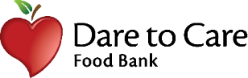 Printed Name &Signatureif client wishes to disclose this information Address(Zip Code or Neighborhood) if client wishes to disclose this information(A)Total #People in Household(B)Childrenages0--5(C)Childrenages6-17(D)Adult ages 18-59(E) Seniorsages60+(F)*VeteransReport # of Veterans only. See note below(G)Produce Only *Report # of People in Household only.1122334455667788991010***For Total # of People in Household (A) add columns B thru E*** TOTALS***For Total # of People in Household (A) add columns B thru E*** TOTALS***For Total # of People in Household (A) add columns B thru E*** TOTALS